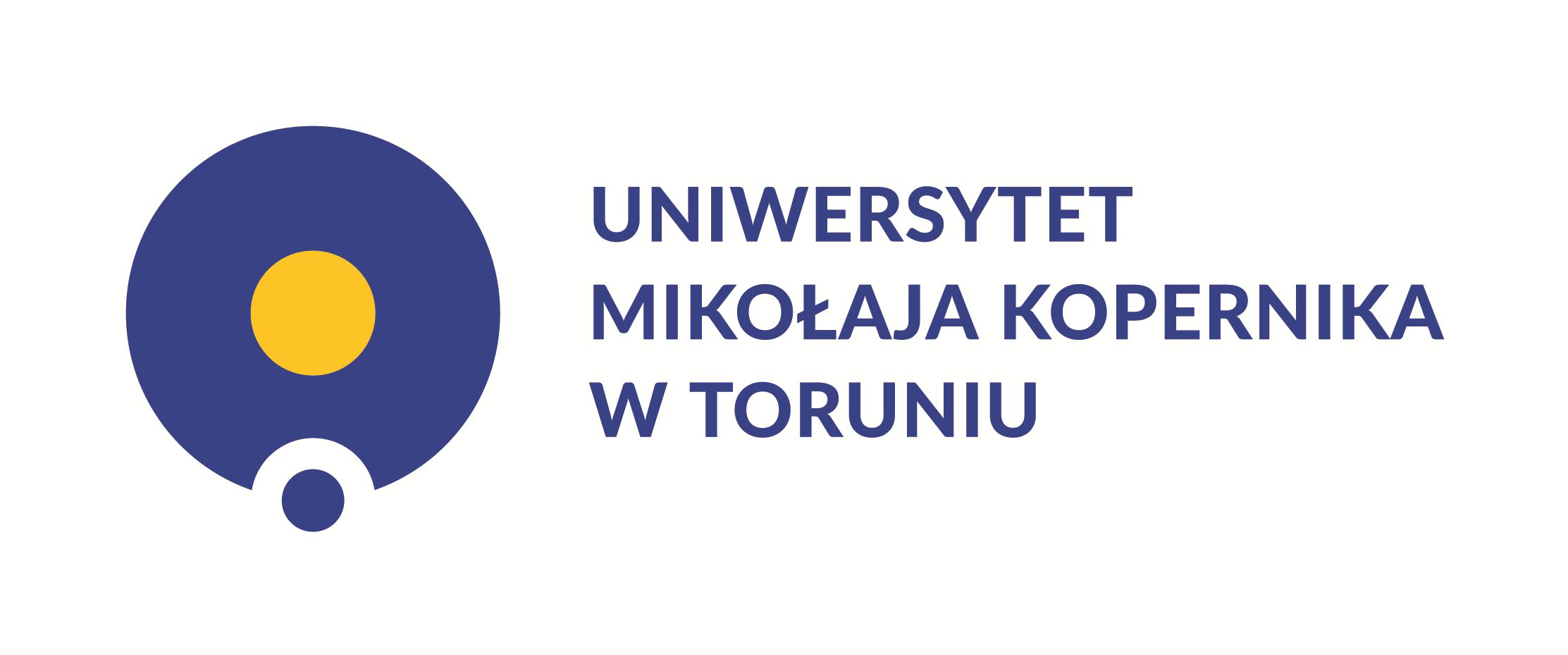 Proszę o przyjęcie mnie na ...............................................................................................................................                                                                                                     (nazwa kursu)1. Nazwisko ............................................................................. imię/imiona ....................................................................nazwisko rodowe .................................................................... obywatelstwo ..................................................................2. Data i miejsce urodzenia ............................................................................................................................................... PESEL ................................................... W PRZYPADKU CUDZOZIEMCÓW - Seria i nr dowodu osobistego/paszportu .........................................................3. Adres zamieszkania:ulica .............................................................................................. nr domu ..................... nr lokalu ................................kod pocztowy .................... miejscowość ................................................... województwo ................................................telefon kontaktowy............................................................. e-mail .....................................................................................4. Adres do korespondencji (jeżeli jest inny niż adres zamieszkania):ulica ............................................................................................. nr domu ......................... nr lokalu .............................kod pocztowy ........................ miejscowość ............................................ województwo ..................................................5. Kraj uzyskania świadectwa dojrzałości ………………………………………………………………………………………..6. Kraj uzyskania dyplomu ukończenia szkoły wyższej ...................................................................................................Informacja dotycząca przetwarzania danych osobowych dla kandydata na studia podyplomoweUprzejmie informujemy, że:Administratorem Pana/Pani danych osobowych będzie Uniwersytet Mikołaja Kopernika w Toruniu z siedzibą przy ul. Gagarina 11 (Uczelnia).Podstawą do przetwarzania Pana/Pani danych osobowych jest art. 6 ust. 1 lit. b) Rozporządzenia Parlamentu Europejskiego i Rady (UE) 2106/679 z dnia 27 kwietnia 2016 roku w sprawie ochrony osób fizycznych w związku z przetwarzaniem danych osobowych i w sprawie swobodnego przepływu takich danych oraz uchyleniu dyrektywy 95/46/WE (RODO), tj. jest to niezbędne w celu wykonania umowy oraz w celu wykonania Pana/Pani żądania wynikającego z „Kwestionariusza Osobowego Kandydata na Studia Podyplomowe”.Podane przez Pana/Panią dane będą przechowywane przez okres niezbędny do realizacji umowy, a po tym czasie przez okres wymagany przez przepisy prawa lub dla realizacji ewentualnych roszczeń.Przysługuje Panu/Pani prawo żądania dostępu do swoich danych osobowych oraz ich sprostowania, prawo żądania ich usunięcia, a także prawo żądania ograniczenia przetwarzania.W stosunku do danych osobowych przetwarzanych w systemach informatycznych przysługuje Panu/Pani prawo żądania do ich przeniesienia do innego administratora.Podanie danych osobowych jest warunkiem umownym, lecz dobrowolnym, brak ich podania skutkować będzie natomiast niezawarciem umowy lub uniemożliwi jej wykonanie.Przysługuje Panu/Pani prawo wniesienia skargi do Prezesa Urzędu Ochrony Danych, jeśli Pan/Pani uzna, że przetwarzanie Pana/Pani danych narusza przepisy RODO.Jeżeli chce Pan/Pani skontaktować się z Uczelnią w sprawach dotyczących przetwarza swoich danych osobowych, w szczególności w kwestii wniesienia wniosku o realizację swoich praw, prosimy o kierowanie korespondencji na adres:e-mail: iod@umk.pl lub Uniwersytet Mikołaja Kopernika w Toruniuul. Gagarina 11, 87-100 Toruń, z dopiskiem „IOD”.…………………………….............................(miejscowość i data)…………………………………………………….(podpis kandydata)Prosimy o zapoznanie się z treścią informacji na temat przetwarzania danych osobowych znajdującą się na odwrocie formularza.Prosimy o zapoznanie się z treścią informacji na temat przetwarzania danych osobowych znajdującą się na odwrocie formularza.